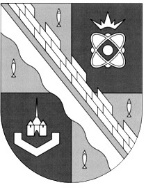 ОБЩЕСТВЕННАЯ ПАЛАТА МУНИЦИПАЛЬНОГО ОБРАЗОВАНИЯСОСНОВОБОРСКИЙ ГОРОДСКОЙ ОКРУГ ЛЕНИНГРАДСКОЙ ОБЛАСТИ(ТРЕТИЙ СОЗЫВ)ПОСТАНОВЛЕНИЕот 05 июля 2022 г. № 11Заслушав информацию председателя комиссии по социальной политике, здравоохранению, историческому, культурному и духовному наследию Мехоношину М.Г. и председателя комиссии по образованию, физкультуре и спорту Вдовина С.А., после обсуждения члены Палаты РЕШИЛИ:Информацию принять к сведению;Комиссии по социальной политике, здравоохранению, историческому, культурному и духовному наследию и комиссии по образованию, физкультуре и спорту Общественной палаты подготовить обращение на имя главы муниципального образования Сосновоборского городского округа и руководителя ФГБУЗ «ЦМСЧ-38» о состоянии медицинского обслуживания в городском округе в учебных учреждениях;Настоящее постановление вступает в силу со дня принятия.     Председатель Общественной палаты                                            Сосновоборского городского округа                                                            И.И. Горелов    «Об использовании здоровьесберегающих технологий на основе методики Базарного В.Ф. в образовательных учреждениях», «О состоянии медицинского обслуживания учащихся в образовательных учреждениях»